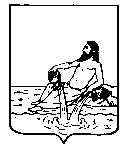 ВЕЛИКОУСТЮГСКАЯ ДУМАВЕЛИКОУСТЮГСКОГО МУНИЦИПАЛЬНОГО ОКРУГАР Е Ш Е Н И Е   от       28.11.2023          №    134                  ___________________________________________________________________________                   ______________________г. Великий УстюгО выдвижении инициативы упразднения и исключения из учетных данных населенных пунктов Великоустюгского муниципального округаНа основании части 4 статьи 10 Закона Вологодской области от 04.06.1999 № 371-ОЗ «О вопросах административно-территориального устройства Вологодской области», руководствуясь мнением населения по вопросу упразднения и исключения из учетных данных населенных пунктов Великоустюгского муниципального округа, статьями 25 и 28 Устава Великоустюгского муниципального округа Вологодской области,Великоустюгская Дума РЕШИЛА:1. Выдвинуть инициативу упразднения и исключения из учетных данных населенных пунктов Великоустюгского муниципального округа:деревни Агеево Викторовского сельсовета; деревни Копылово Викторовского сельсовета;деревни Филатово Викторовского сельсовета;деревни Новое Семенниково Парфеновского сельсовета; деревни Усов Починок Парфеновского сельсовета;деревни Милославская Покровского сельсовета;деревни Ивернево Усть-Алексеевского сельсовета.2. Не выдвигать инициативу упразднения и исключения из учетных данных населенных пунктов Великоустюгского муниципального округа:деревни Коммуна Марденгского сельсовета; 	деревни Савино Самотовинского сельсовета.3. Поручить Главе Великоустюгского муниципального округа в отношении населенных пунктов, указанных в пункте 1 настоящего решения, направить в Правительство Вологодской области документы об их упразднении и исключении из учетных данных населенных пунктов в течение 30 календарных дней с момента вступления в силу настоящего решения.4. Настоящее решение вступает в силу после официального опубликования.Председатель Великоустюгской Думы_______________С.А. КапустинГлава Великоустюгского муниципального округа Вологодской области _______________А.В. Кузьмин     